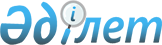 О классификации автоматического плосковысекательного пресса для изготовления картонных коробов в соответствии с единой Товарной номенклатурой внешнеэкономической деятельности Евразийского экономического союзаРешение Коллегии Евразийской экономической комиссии от 19 декабря 2017 года № 180
      В соответствии с пунктом 7 статьи 52 Таможенного кодекса Таможенного союза Коллегия Евразийской экономической комиссии решила:  
      1. Автоматический плосковысекательный пресс, предназначенный для изготовления картонных коробов из листов гофрокартона при помощи плосковысекательного штампа, обеспечивающий выполнение следующих операций: прессование, разрезание, бигование (продавливание листа для последующего качественного сгиба), перфорация, в соответствии с Основными правилами интерпретации Товарной номенклатуры внешнеэкономической деятельности 1 и 6 классифицируется в субпозиции 8441 30 000 0 единой Товарной номенклатуры внешнеэкономической деятельности Евразийского экономического союза.      
      2. Настоящее Решение вступает в силу по истечении 30 календарных дней с даты его официального опубликования.     
					© 2012. РГП на ПХВ «Институт законодательства и правовой информации Республики Казахстан» Министерства юстиции Республики Казахстан
				
      Председатель Коллегии    
Евразийской экономической комиссии

Т. Саркисян      
